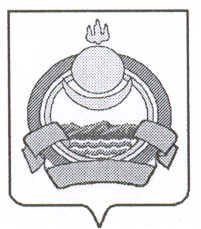 ПОСТАНОВЛЕНИЕАдминистрации муниципального образованияГородского поселения «Поселок Онохой»От 13.07.2021.  №275В соответствии с решением комиссии по предупреждению и ликвидации чрезвычайных ситуаций и обеспечению пожарной безопасности муниципального образования городского поселения «Поселок Онохой» от 12 июля 2021 г.  № 2, руководствуясь, федеральным законом от 6 октября 2003 года № 131-ФЗ «Об общих принципах организации местного самоуправления в Российской Федерации», постановляю:                                Ввести с 13 июля 2021г режим функционирования «Повышенная готовность» в границах муниципального образования городского поселения «Поселок Онохой» Заиграевского района в границах с. Старый Онохой ул. Береговая, ул. Набережная; п. Онохой ул. Мостовая, ул. Космонавтов, ул. Рабочая, ул. Промышленная, ул. Заречная, ул. Родниковая, ул. Карьерная, ул. Проточная, ул. Трудовая, ул. Школьная, ул. Октябрьская, ул. Лесная, ул. Удинская, ул. Королева с целью предупреждения чрезвычайной ситуации, связанной со сложной гидрологической обстановкой, значительным подъемом уровня воды в реке «Уда», подтоплением улиц,  угроза смыва дамбы.Опубликовать настоящее постановление на стенде и на официальном сайте администрации.Контроль за исполнением данного постановления оставляю за собой.Руководитель  администрациимуниципального образования                                                         		В.В. Иванов«Поселок Онохой»                                                                       